ПрЕСС-РЕЛИЗ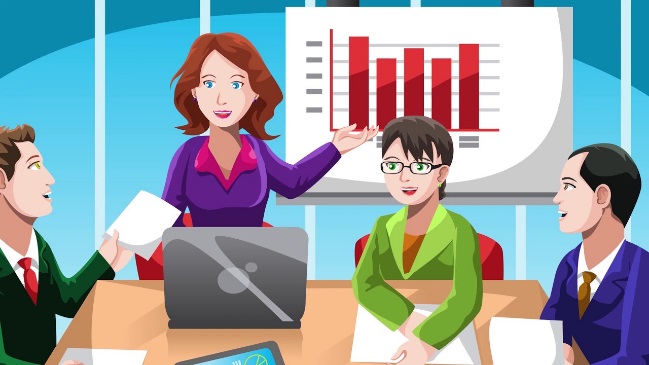 Кто старший по дому? Права и обязанности председателяПредседатель совета многоквартирного дома избирается на общем собрании собственников из числа членов совета, большинством голосов от общего числа участников общего собрания собственников.Обязанности председателя включают:Осуществление текущей деятельности совета.Предоставление отчетности общему собранию собственников помещений в МКД.Права председателя дома включают:Ведение переговоров с управляющей организацией и информирование результатов общего собрания собственников помещений в МКД.Контроль над выполнением работ и предоставлением услуг УК в рамках договора управления.Заключение договора управления МКД при наличии соответствующей доверенности.Подписание актов приемки выполненных работ и предоставленных услуг по содержанию и текущему ремонту общего имущества в доме.Подписание актов о не предоставлении коммунальных услуг или о некачественном выполнении работ и услуг по уходу и текущему ремонту общего имущества в доме.